Name:______________________________                               17.09.2018In year 2 I need to be able to compare numbers using <, > and =.< means less than> means more than= the same as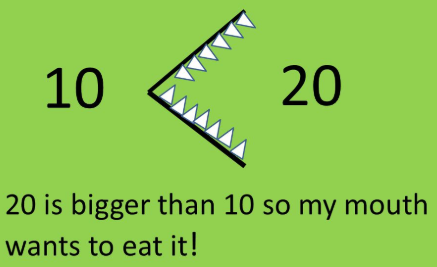 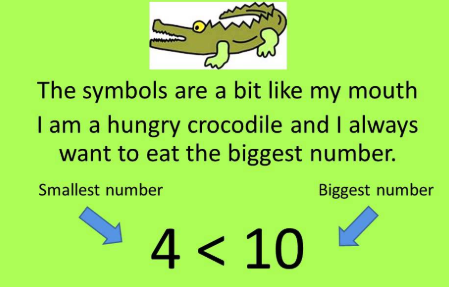 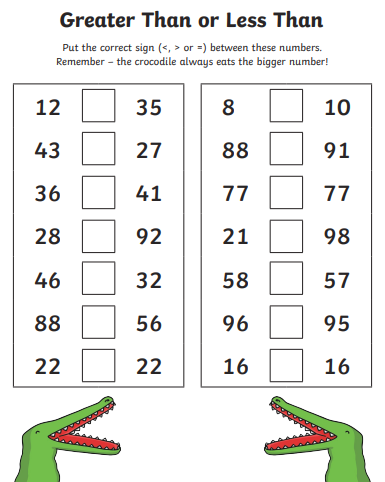 Want to do more?Roll a dice twice. When the numbers are added, are the more or less than 10?You may want to record your answers like this? 3 + 5 < 10How many times did it take for you to make 10?Please hand in by Monday 24th September 2018.